INDICAÇÃO Nº 1307/2018Indica ao Poder Executivo Municipal a troca de lâmpada do poste na Rua das Palmas, nº 732, no bairro Jardim Panambi. Excelentíssimo Senhor Prefeito Municipal, Nos termos do Art. 108 do Regimento Interno desta Casa de Leis, dirijo-me a Vossa Excelência para sugerir que, por intermédio do Setor competente, seja executada a troca de lâmpada e fotocélula do poste na Rua das Palmas, nº 732, no bairro Jardim Panambi, neste município. Justificativa:Esta vereadora foi procurada por munícipes relatando a necessidade da troca de lâmpada e de fotocélula no local supracitado pois, de acordo com os cidadãos, as mesmas não funcionam corretamente – fato este que gera insegurança a todos que ali residem e trafegam.Plenário “Dr. Tancredo Neves”, em 08 de fevereiro de 2018. Germina Dottori- Vereadora PV -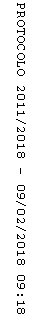 